Муниципальное бюджетное дошкольное образовательное учреждениеДетский сад «Казачок» х. Лозного Цимлянского района.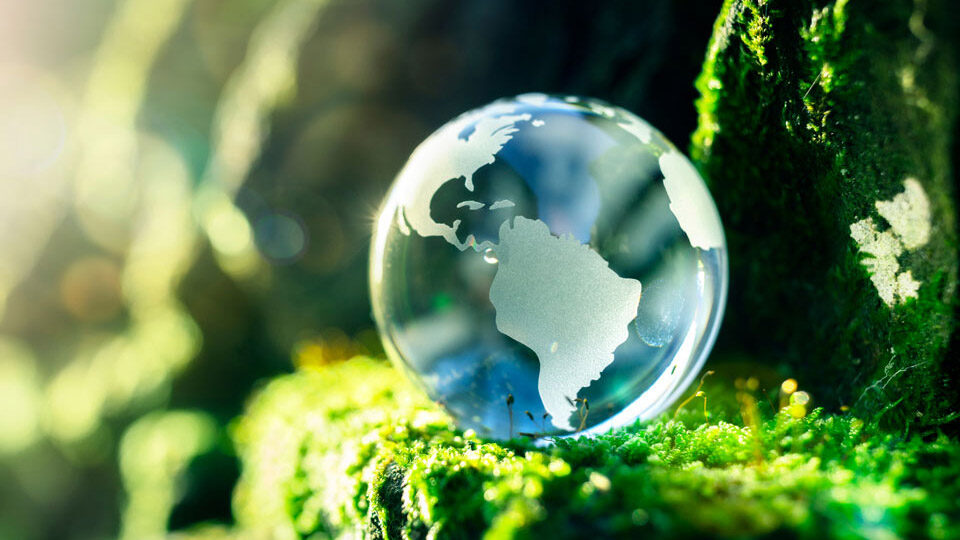 Международный день Земли 2022 помогает нам лишний раз задуматься, что каждое действие может, как разрушить хрупкую природу, так и сохранить ее небывалую, первозданную красоту.2022.гНаша планета прекрасна. Она словно музей, в котором можно увидеть отголоски различных эпох, наше прошлое, настоящее, будущее. Она контрастна и неповторима.Губительное воздействие человека на окружающую среду с каждым днем достигает поистине невероятных масштабов, что с легкостью может привести к всемирной катастрофе и угасанию этих красот, если прямо сейчас не начать задумываться о решительных мерах против таких последствий. Международный день Земли 2022 призван напомнить человечеству о важности заботы о нашей планете.22 апреля в нашем детском саду провели тематический день, посвященный празднованию Дня Земли. Целью этого мероприятия является привлечение внимания к экологическим проблемам. Наша главная задача в детском саду побудить детей задуматься о взаимоотношениях человека и природы, почувствовать, что и они могут беречь нашу планету. День Земли - это праздник чистой воды, земли и воздуха.Воспитатели провели беседы, с просмотром иллюстраций, где  дети  наглядно увидели, как красива наша планета, животный и растительный мир, счастливые лица людей, но также и как загрязняется наша планета, почему гибнет все живое и как люди могут помочь сохранить красоту Земли. В соответствии с возрастом читали художественную литературу  - экологические сказки о воде,  мусоре, о грибах.Старшие дошкольники  рассказали друг другу о том, что необходимо делать, чтобы сохранить нашу планету, как ее надо беречь. Рассмотрели экологические знаки, отгадывали загадки, приметы   о природе.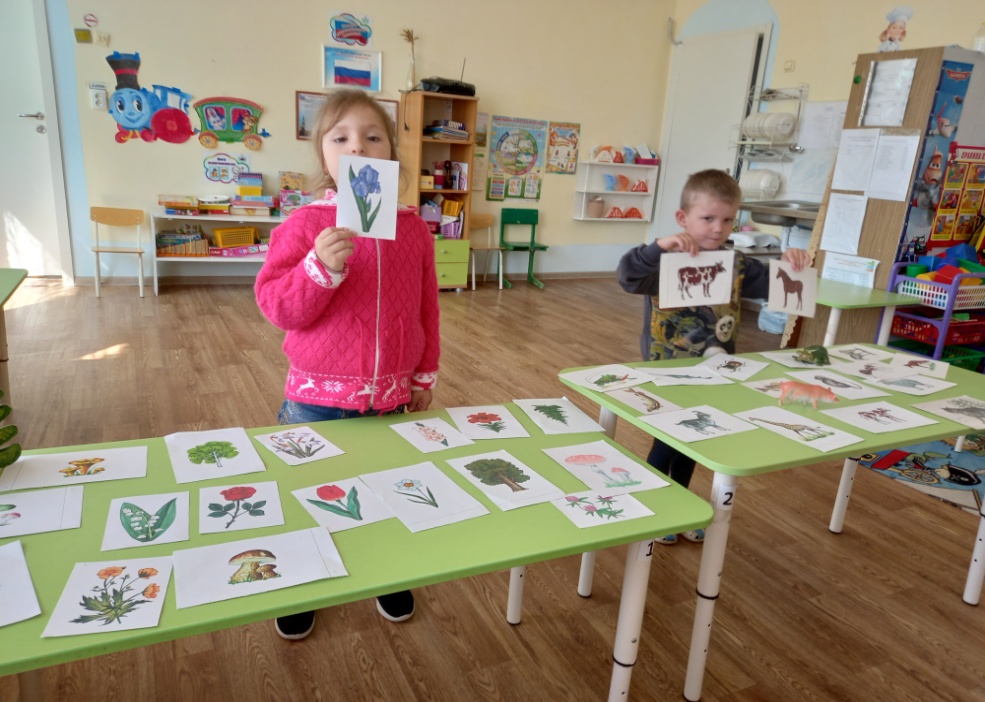 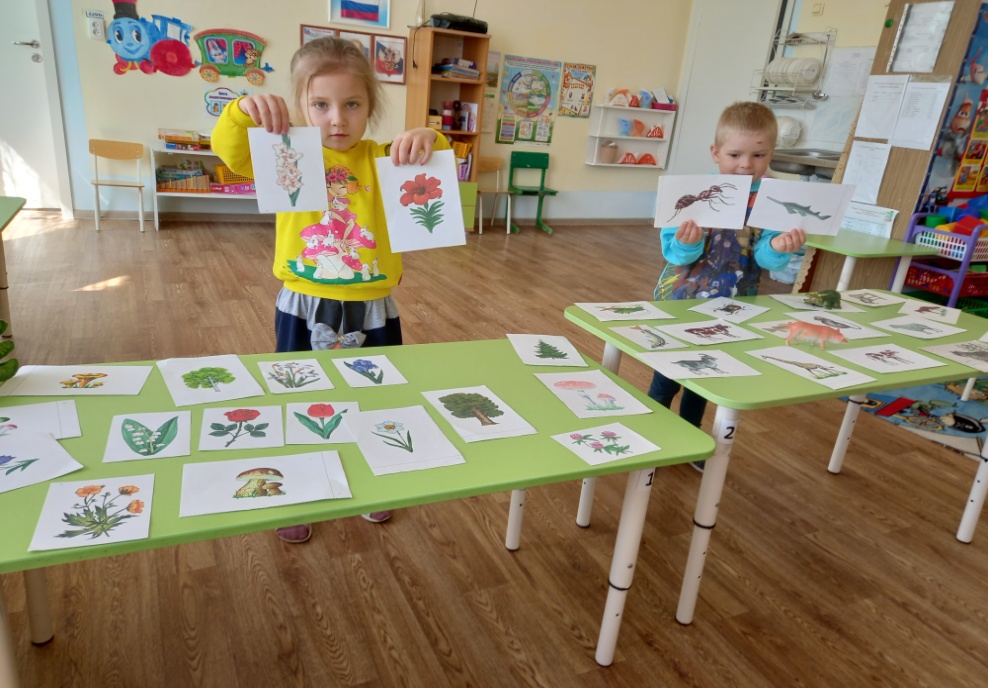 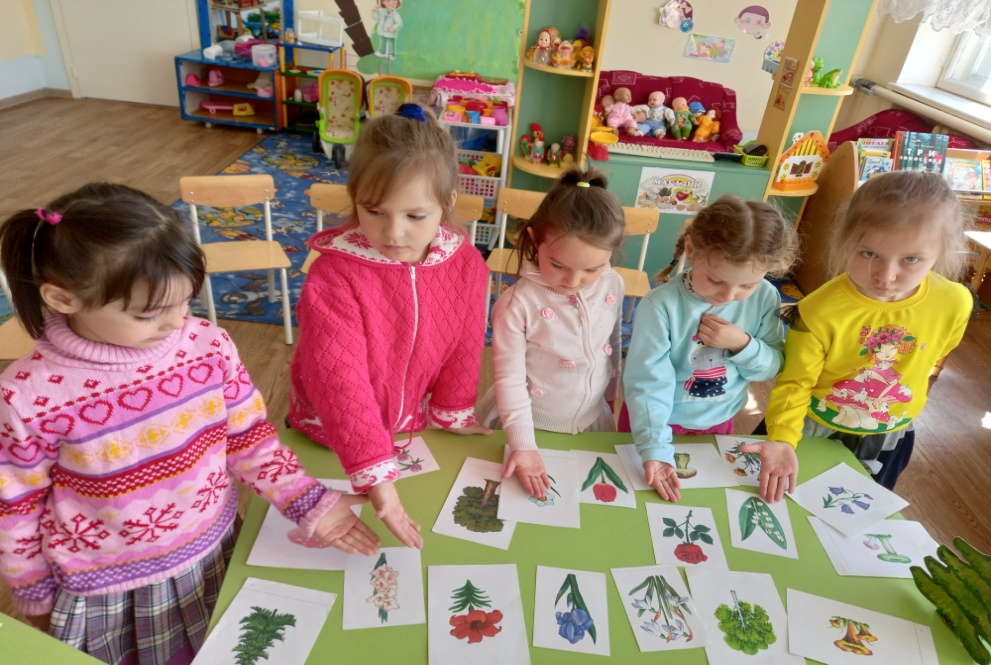 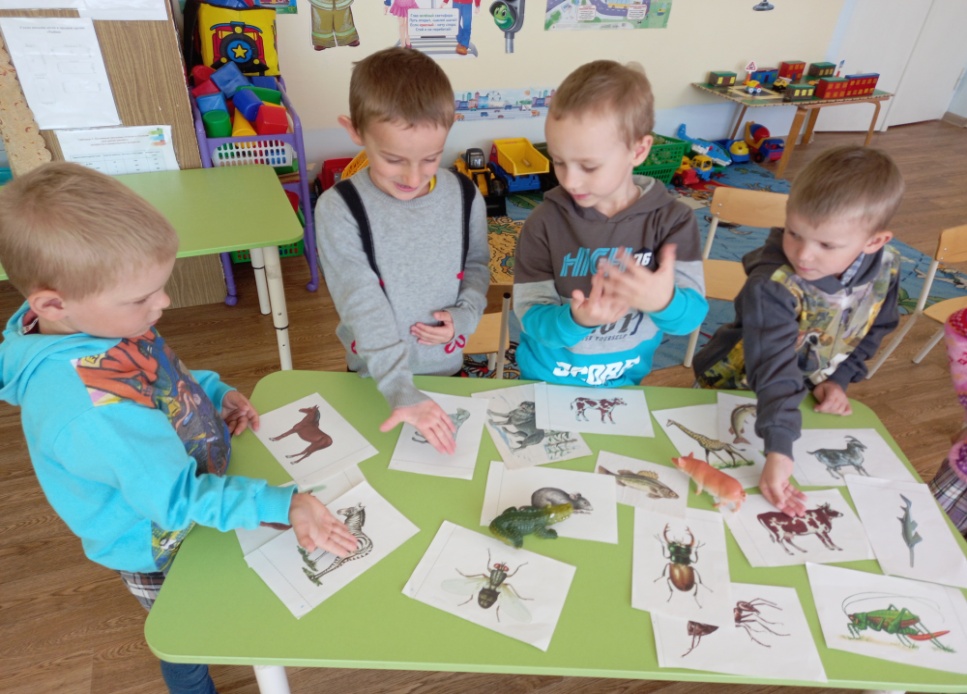 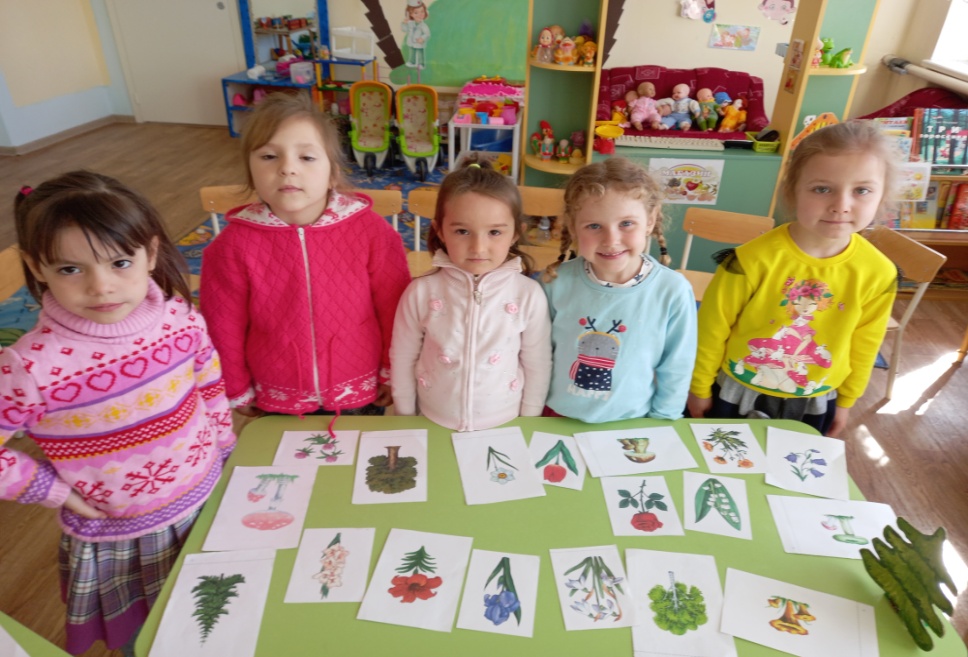 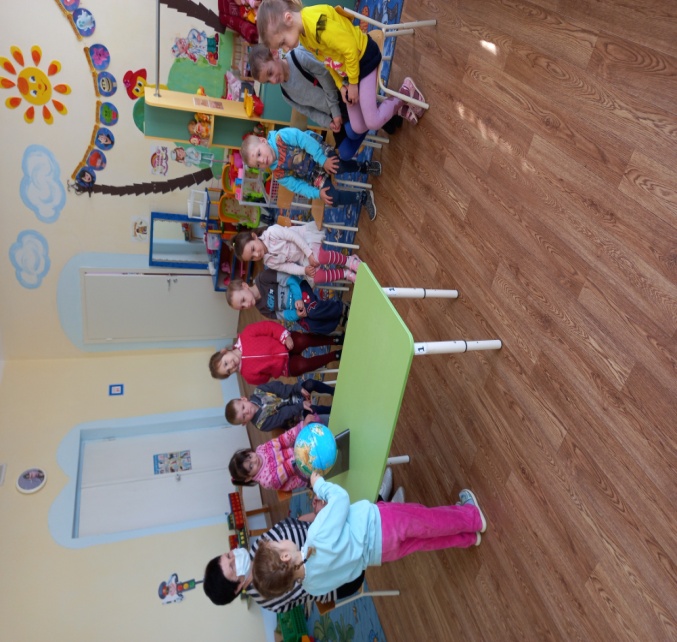 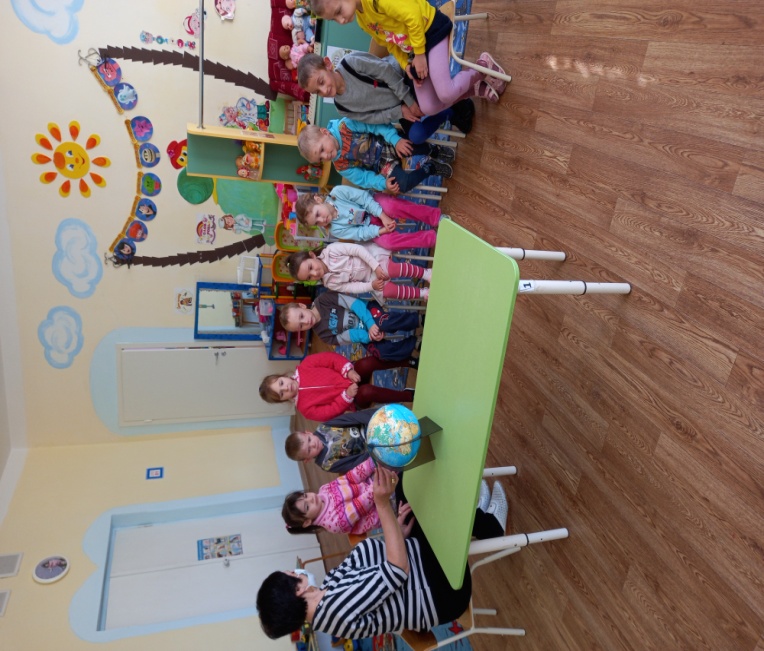 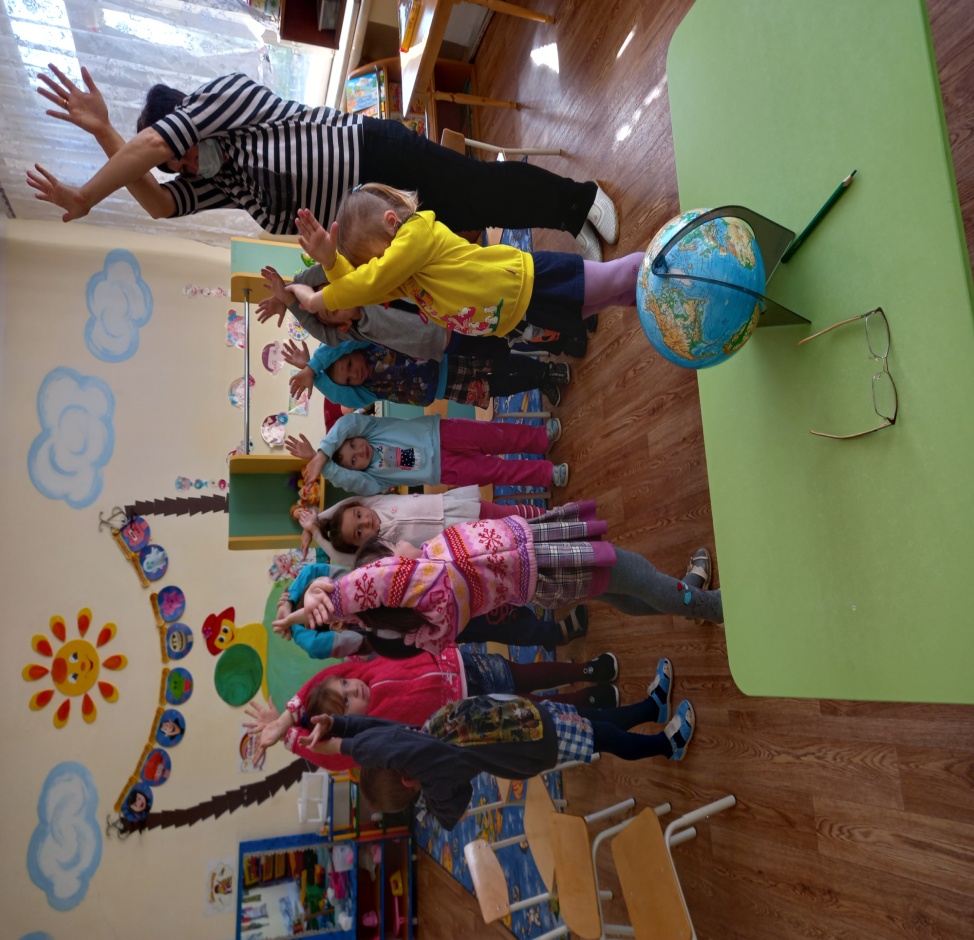 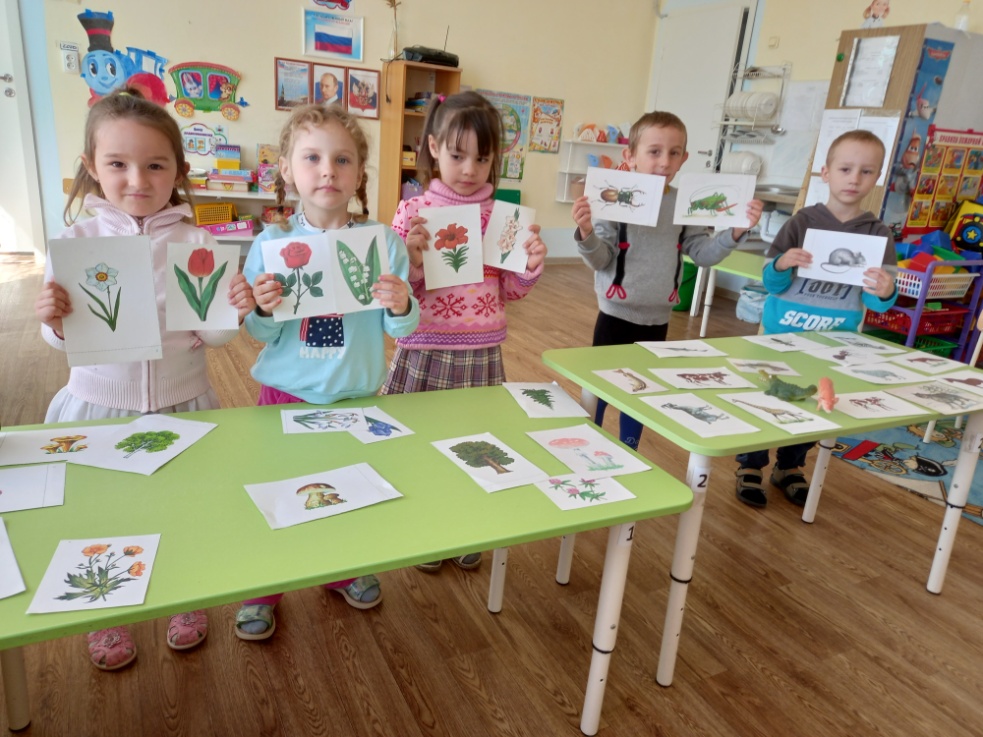  Родители вместе с детьми приняли участие в конкурсе плакатов «Земля - мой дом». Так же c помощью социальных сетей организовали рассылку «Сохраним планету вместе».Воспитанники средней группы «Рыбка» совместно с воспитателями высадили саженцы деревьев на территории детского сада. 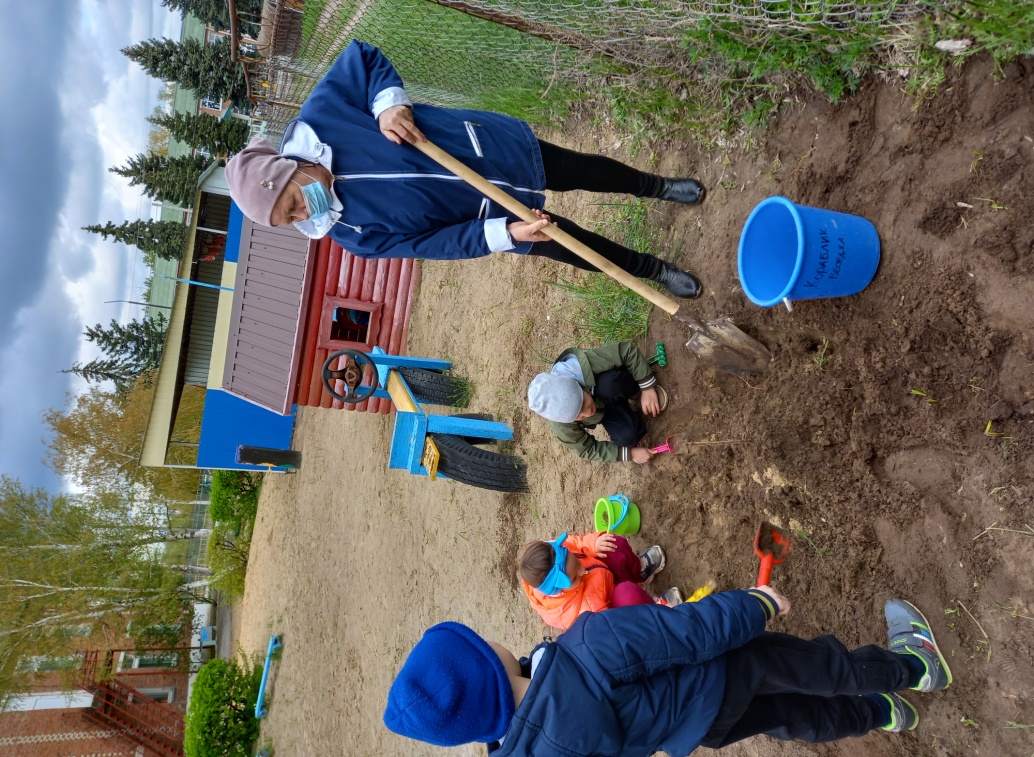 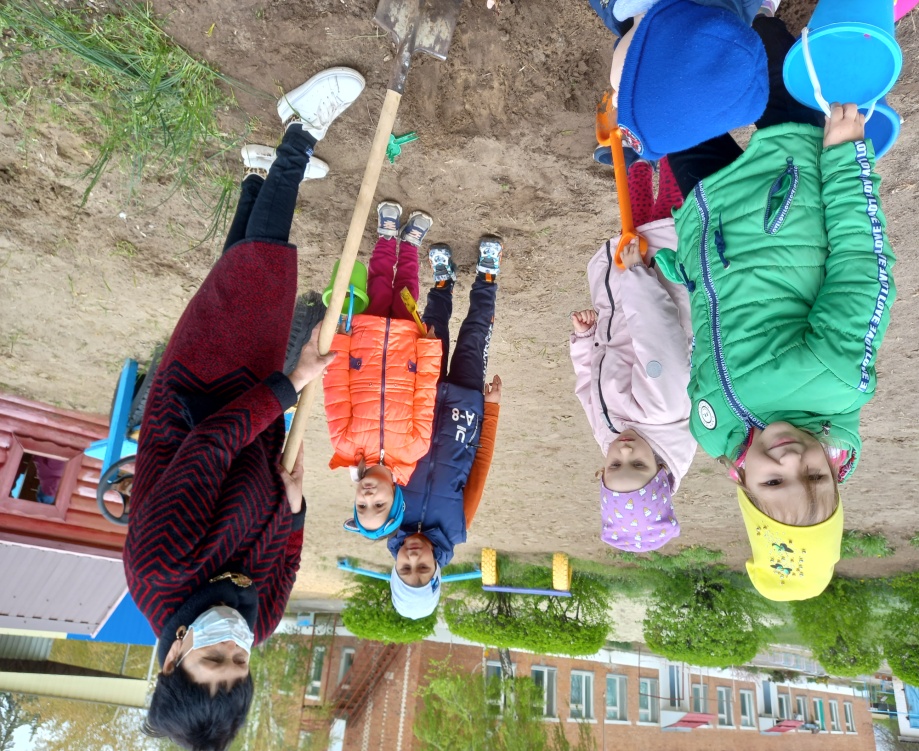 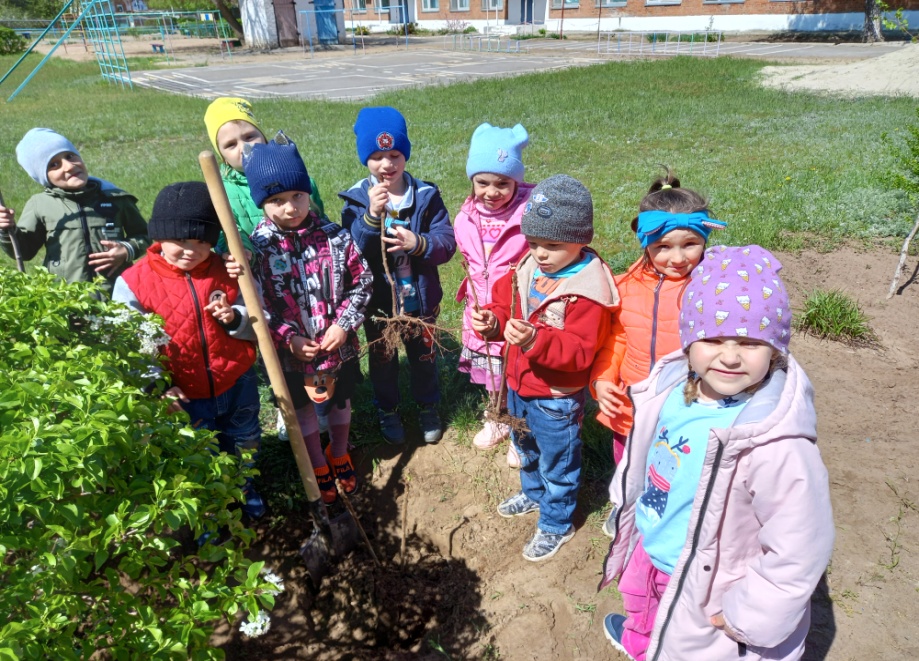  Этот день помог ребятам открыть новые знания и приобрести понимание бережного, созидательного отношения к окружающему миру!